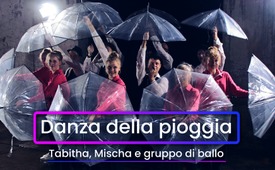 19a AZK: ♫ Danza della pioggia ♫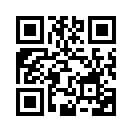 “Balliamo sotto la pioggia, finché il sole torna a splendere!” La canzone, piena di energia, trasmette gioia e fede in mezzo a circostanze desolanti. Non perdiamoci mai d'animo!Quando le nuvole scure sono illuminate solo dai fulmini
E viviamo il giorno come fosse notte
Voglio continuare a sperare, poiché quando cade la pioggia
Noi cresciamo e avvengono miracoli

Balliamo sotto la pioggia
Gioiamo, danziamo, cantiamo
Finché il sole torna a splendere
(2x)

Ci sono 1000 motivi per cominciare a disperare
Ma almeno il doppio per non mollare
Così voglio continuare a sperare,
in quanto coraggio e fede bastano
Per gioia, forza e vita alla fine dei tempi

Balliamo sotto la pioggia
Gioiamo, danziamo, cantiamo
Finché il sole torna a risplendere
(2x)

Lacrime e pioggia si confondono
Dai, dammi la mano
Continuiamo a ballare
Dai, andiamo avanti a ballare
Sì, ti dò la mia mano, perché tu sei la mia ragione
per credere, ringraziare, saltare, ballare, cantare

Balliamo sotto la pioggia
Gioiamo, danziamo, cantiamo
Finché il sole ritorna a splendere
(5x)di Tabitha, Mischa e gruppo di balloFonti:-Anche questo potrebbe interessarti:#AZK - www.kla.tv/AZK-it

#Canzoni - www.kla.tv/canzoni-it

#19aAZK - 19a AZK - www.kla.tv/19aAZK-itKla.TV – Le altre notizie ... libere – indipendenti – senza censura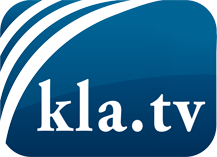 ciò che i media non dovrebbero tacerecose poco sentite, dal popolo, per il popoloinformazioni immancabili in oltre 70 lingue www.kla.tv/itResta sintonizzato!Abbonamento gratuito alla circolare con le ultime notizie: www.kla.tv/abo-itInformazioni per la sicurezza:Purtroppo le voci dissenzienti vengono censurate e soppresse sempre di più. Finché non riportiamo in linea con gli interessi e le ideologie della stampa del sistema, dobbiamo aspettarci che in ogni momento si cerchino pretesti per bloccare o danneggiare Kla.TV.Quindi collegati oggi stesso nella nostra rete indipendente da internet!
Clicca qui: www.kla.tv/vernetzung&lang=itLicenza:    Licenza Creative Commons con attribuzione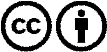 È benvenuta la distribuzione e la rielaborazione con attribuzione! Tuttavia, il materiale non può essere presentato fuori dal suo contesto. È vietato l'utilizzo senza autorizzazione per le istituzioni finanziate con denaro pubblico (Canone Televisivo in Italia, Serafe, GEZ, ecc.). Le violazioni possono essere perseguite penalmente.